РЕЦЕНЗИЯ на курсовую работустудентки  47 группы Мазакиной Е.М. выполненную по дисциплине «Международные конвенции и соглашения по торговле»на тему: Международно- правовые гарантии иностранных инвестиций.1. Актуальность темы: актуальность темы не вызывает сомнений с учетом того, что благоприятный инвестиционных климат содействует притоку иностранного капитала и обеспечивает оздоровление национальной экономики2. Соответствие содержания курсовой работы заданию: работа в полной мере соответствует заданию3. Уровень сформированности компетенций:4. Степень самостоятельности исследования: высокая 5. Дополнительные комментарии: Работа представляет собой анализ системы правовой защиты иностранных капиталовложений и  деятельности специализированной международной организации по предоставлению гарантий иностранным инвесторам. Детальное внимание уделено институту суброгации в рамках Сеульской конвенции 1985 г., что имеет практическое значение для РФ, которая является участником конвенции и в своем национальном праве по другому регулирует аналогичные вопросы в договоре страхования. Работа выполнена в надлежащем объеме с соблюдением необходимых требований по оформлению. 6. Оценка за курсовую работу:  отлично Научный руководитель                                                               С.А. Алешукина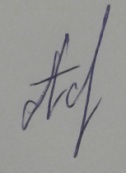 25  мая  2020  г.ОК – 8способность использовать общеправовые знания в различных сферах деятельностиВысокий: работа отражает способность использовать общеправовые знания  в профессиональной деятельности, понимание их значимости и практики применения, иллюстрирует влияние международных актов в сфере торговли на национальное законодательство и экономику;Средний: работа отражает способность использовать общеправовые знания  в профессиональной деятельности, но есть некоторые погрешности, недостаточно проиллюстрировано влияние международных актов в сфере торговли на национальное законодательство и экономику;Низкий: в работе содержится решение только некоторых необходимых вопросов и не прослеживается оценка теоретической значимости и практики применения общеправовых знаний, а также международных актов в сфере торговлиПК-17 умение выявлять и анализировать угрозы экономической безопасности страны при осуществлении профессиональной деятельностиВысокий: работа содержит глубокое понимание угроз экономической безопасности РФ, умение анализировать их практическое воплощение  и обосновывать свою точку зрения.Средний: работа свидетельствует о понимании сущности исследуемых вопросов, их взаимосвязь с экономической безопасностью России, но содержит некоторые погрешности.   Низкий: в работе дан поверхностный анализ угрозы экономической безопасности РФ в свете исследуемой тематики.